AAH South Sudan 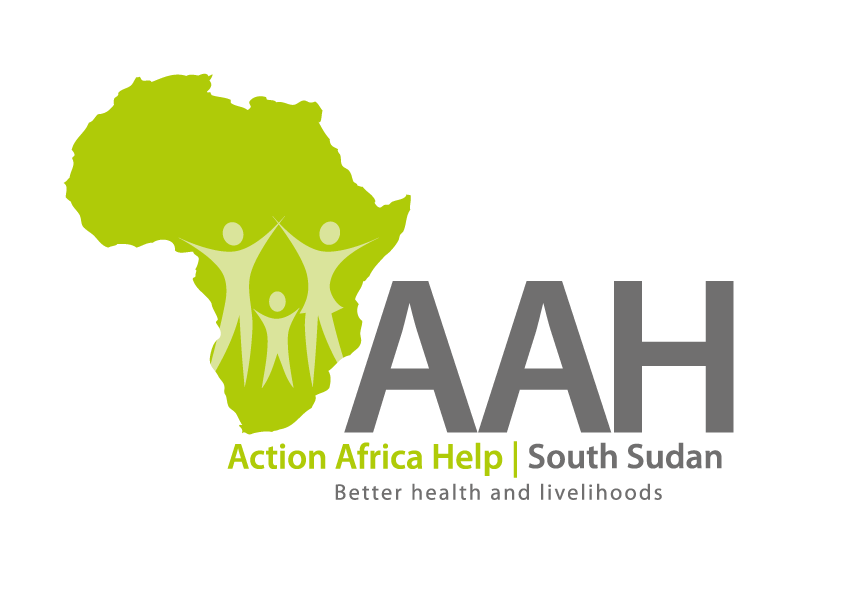 Juba Office: Hai Gabat – Opp JIT Supermarket Behind South Sudan Customs, Tel: +211 925 478 457 Email: ssudan@actionafricahelp.org Website: www.actionafricahelp.org INVITATION TO TENDER  - RE-ADVERTISEMENT                                    Background Action Africa Help International (AAH-I) is a nongovernmental and nonprofit making Organization operating in South Sudan with a mission to support disadvantaged Communities to sustainably improve their standard of living through Community empowerment approach in partnership with stake holders. AAH-I implements Primary Health Care, Food Security, Humanitarian aid and Public Works Projects. The organization is inviting for bids from competent and reputable companies for supply of food items   as indicated below: Deadline for submission of the bids will be on 17th June, 2022. s/nItems descriptionU o MQuantity1Rice (20Kg)Bag502Lentils (20kg)bag503Sugar (50kg)bag254Chicken stock (benny paste) 500gCarton305Cooking oil (20 liters)Jerrican20